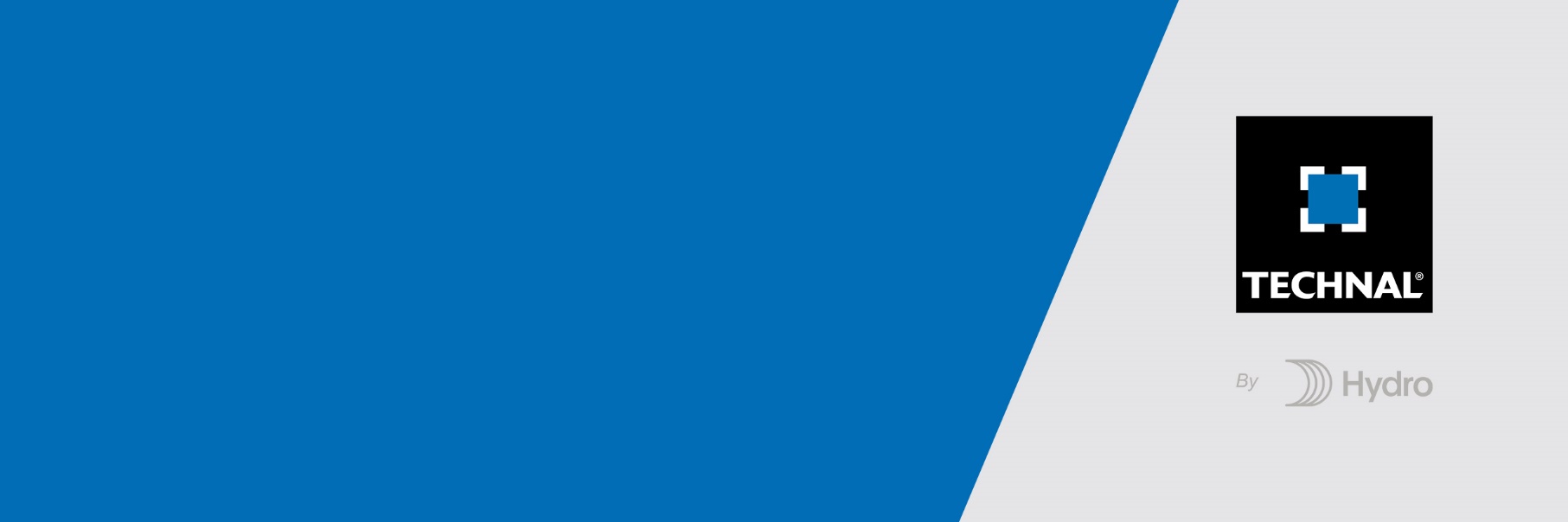 Le cadre du panneau d’occultation aluminium sera de type :- fixeou- coulissant suspendu sur rail haut aluminium.Il sera réalisé avec un cadre montant/traverse de module de 43mm de largeur et de 30mm de face vue.Les cadres aluminium seront assemblés en coupe d’onglet à 45° par équerre à pion./ Panneaux fixesLes lames persiennées en aluminium seront :- En Y inversé de 60mm de hauteur et 41mm de large. Elles seront superposées pour permettre une occultation totale.ou- Rectangulaires droites de 12mm de hauteur et 41mm de large pour une occultation partielle selon un espacement de 30mm.ou- Rectangulaires à pans coupés de 71mm de hauteur et 12mm de large pour une occultation partielle. Les lames seront superposées en oblique avec une inclinaison de 42°.Les lames seront fixées individuellement par vis inox aux montants./ Panneaux coulissantsLes panneaux d’occultation coulissants seront suspendus à un rail haut de 42mm x 40mm.Le profilé rail sera posé en applique pour pose extérieure OU en sous face pour pose sous linteau ou en avancée.Le guidage des panneaux coulissants sera assuré :- en partie haute, par un rail aluminium équipé d’un chariot coulissant et butée d’arrêt de fin de course.- en partie basse par un profilé rail continu fixé au gros œuvre. Guidage par un profilé traverse basse d’ouvrant équipé d’une double rangée de joint brosses.Les lames persiennées en aluminium seront :- En Y inversé de 60mm de hauteur et 41mm de large. Elles seront superposées pour permettre une occultation totale.ou- Rectangulaires droites de 12mm de hauteur et 41mm de large pour une occultation partielle selon un espacement de 30mm.ou- Rectangulaires à pans coupés de 71mm de hauteur et 12mm de large pour une occultation partielle. Les lames seront superposées en oblique avec une inclinaison de 42°.Les lames seront fixées individuellement par vis inox aux montants.Pour toutes informations complémentaires vous pouvez consulter notre site internet www.technal.com/Vous pouvez également contacter votre responsable prescription régionale :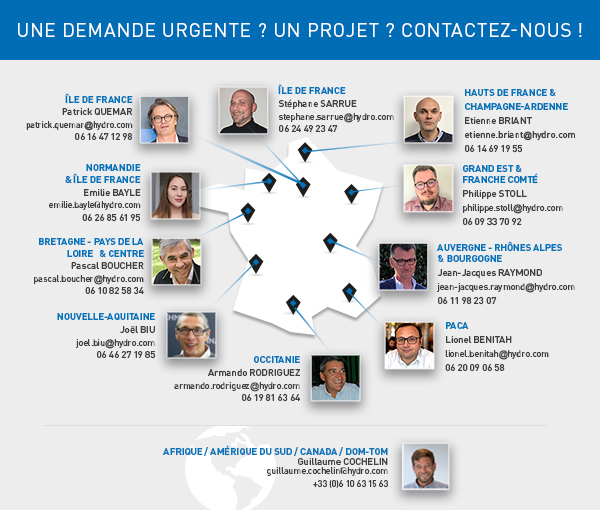 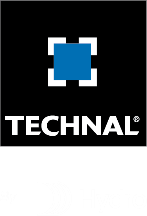 